Kedves Szülők!Elindítottuk "Online ovi" programunkat. Ebben a nehéz időszakban is szeretnénk, tartani a kapcsolatot a gyerekeinkkel és a családokkal. Az óvodai heti rendet követve igyekszünk minden napra feladatokat, játékos tevékenység ötleteket küldeni, magyar, német vonatkozásában egyaránt. Reméljük ezzel is segítséget tudunk nyújtani az otthoni hasznos időtöltésre.
Nagyon örülnénk, ha kép, vagy rövid videó formájában visszajelzést kapnánk arról, hogy hogyan sikerült megvalósítani az aznapi feladatokat. Erről a honlapon, facebookon kis montázst készítenénk. Természetesen figyelembe véve az erre vonatkozó nyilatkozataikat. Minden óvó néni egyénileg online formában eljuttatja a csoportjába járó gyermekeknek és szüleiknek a részletes terveket, játékos feladatokat. 
Előre is köszönjük segítő együttműködésüket!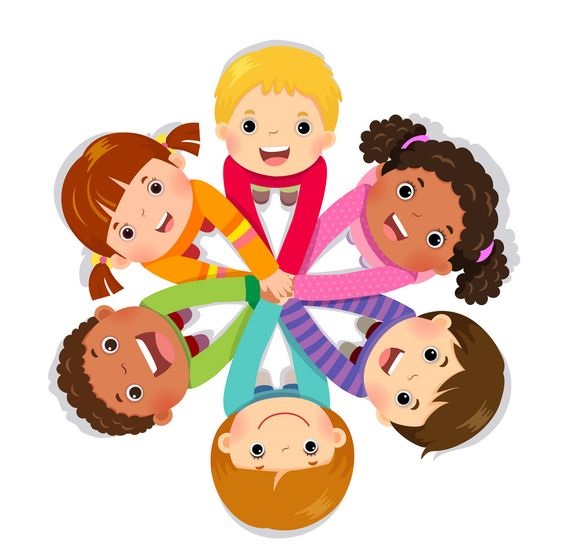 Hétfő – április 20.Kedd –április 21.Szerda – április 22.Csütörtök – április 23.Péntek – április 24.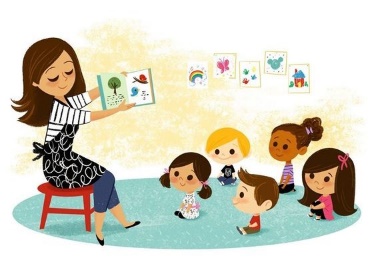 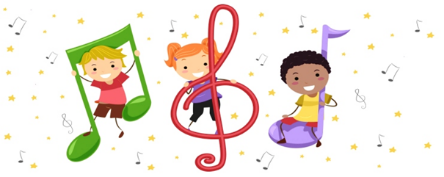 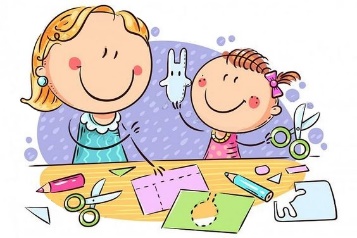 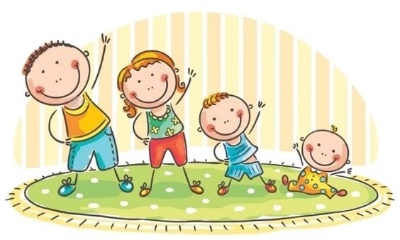 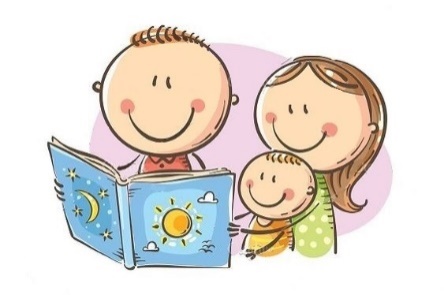 Külső világ tevékeny megismeréseANYÁK NAPJAÉnek, zene, énekes játék, gyermektáncRajzolás, festés, mintázás, kézimunkaVerselés, mesélésMozgásIsmerkedés a tavaszi virágokkalEzzel kapcsolatos képek, könyvek nézegetéseKözös virágültetés Interjú készítése anyávalAnyák napi mondókák, dalok, énekes játékok tanulásaAnyák napjához kötődő kézműves tevékenységek ajánlásaSzívecske készítése pöttyöző technikávalTátika hajtogatásaAnyák napi versek, mesék ajánlásaMozgás videó küldése